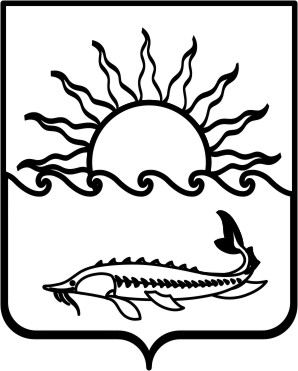 Р Е Ш Е Н И ЕСОВЕТА МУНИЦИПАЛЬНОГО ОБРАЗОВАНИЯПРИМОРСКО-АХТАРСКИЙ  РАЙОНшестого созываот  18 мая   2016 года                                                                                № 93город  Приморско-АхтарскО внесении изменений в решение Совета муниципального образования  Приморско-Ахтарский район  «О  бюджете муниципального образования Приморско-Ахтарский район  на 2016 год»В соответствии с Бюджетным кодексом Российской Федерации Совет муниципального образования Приморско-Ахтарский район Р Е Ш И Л:1. Внести в решение Совета муниципального образования Приморско-Ахтарский район от 16 декабря 2015 года № 43 «О бюджете муниципального образования Приморско-Ахтарский район на 2016 год» следующие изменения:1) в пункте 1:2) в пункте 6 в подпункте 3 слова «согласно приложениям 7-7.5» заменить словами «согласно приложениям 7-7.6»;3) в пункте 6 в подпункте 5 в части 2 слова «в сумме 1 836,4 тыс. рублей» заменить словами «в сумме 2 201,0 тыс. рублей».5. В приложение № 5 к решению Совета муниципального образования Приморско-Ахтарский район от 16 декабря 2015 года № 43 «О бюджете муниципального образования Приморско-Ахтарский район на 2016 год» «Распределение бюджетных ассигнований по разделам и подразделам  классификации расходов  бюджетов на 2016 год»  внести следующие изменения:1) строки:изложить в следующей редакции:2) строку:изложить в следующей редакции:3) строки:изложить в следующей редакции:4) строки:изложить в следующей редакции:5) строки:изложить в следующей редакции:6) строки:изложить в следующей редакции:7) строки:изложить в следующей редакции:8) строки:изложить в следующей редакции:6. В приложение № 6 к решению Совета муниципального образования Приморско-Ахтарский район от 16 декабря 2015 года № 43 «О бюджете муниципального образования Приморско-Ахтарский район на 2016 год» «Распределение бюджетных ассигнований по целевым статьям (муниципальным программам муниципального образования Приморско-Ахтарский район  и непрограммным  направлениям деятельности),  группам видов расходов классификации    расходов бюджетов на 2016 год»  внести следующие изменения:1) строки:изложить в следующей редакции:2) после строки:дополнить строками следующего содержания:3) строки:изложить в следующей редакции:4) строку:изложить в следующей редакции:5) строку:изложить в следующей редакции:6) строку:изложить в следующей редакции:7) строки:изложить в следующей редакции:8)после строки:дополнить строками следующего содержания:9) строки:изложить в следующей редакции:10) строки:изложить в следующей редакции:11) строки:изложить в следующей редакции:12) строки:изложить в следующей редакции:13) строки:изложить в следующей редакции:14) строки:изложить в следующей редакции:15) строку:изложить в следующей редакции:16) строки:изложить в следующей редакции:17) строку:изложить в следующей редакции:18) строки:изложить в следующей редакции:19) строки:изложить в следующей редакции:20) строки:изложить в следующей редакции:21) после строки:дополнить строками следующего содержания:22) строки:изложить в следующей редакции:23) после строки:дополнить строками следующего содержания:38) строки 15-29 считать строками 16-30 соответственно.7. Решение Совета муниципального образования Приморско-Ахтарский район от 16 декабря 2015 года № 43 «О бюджете муниципального образования Приморско-Ахтарский район на 2016 год»   дополнить приложением 7.6 следующего содержания:Изменение ведомственной структуры расходов бюджета муниципального образования Приморско-Ахтарский район  на 2016 год, предусмотренной приложением 7  к решению Совета муниципального образования Приморско-Ахтарский район «О бюджете муниципального образования Приморско-Ахтарский район на 2016 год»»	9. Настоящее решение подлежит официальному опубликованию. 10. Настоящее решение вступает в силу со дня его официального опубликования.1.Общегосударственные вопросы010097 384,01.Общегосударственные вопросы010096 542,8Функционирование законодательных (представительных) органов государственной власти и представительных органов муниципальных образований0103667,1Функционирование Правительства Российской Федерации, высших исполнительных органов государственной власти субъектов Российской Федерации, местных администраций010446 613,5Функционирование законодательных (представительных) органов государственной власти и представительных органов муниципальных образований0103559,3Функционирование Правительства Российской Федерации, высших исполнительных органов государственной власти субъектов Российской Федерации, местных администраций010446 716,7Обеспечение деятельности финансовых, налоговых и таможенных органов и органов финансового (финансово-бюджетного) надзора010613 178,5Резервные фонды01111 836,4Другие общегосударственные вопросы011333 440,9Обеспечение деятельности финансовых, налоговых и таможенных органов и органов финансового (финансово-бюджетного) надзора01069 973,9Резервные фонды01112 201,0Другие общегосударственные вопросы011335 444,36.Образование0700543 767,06.Образование0700544 141,3Молодежная политика и оздоровление детей07075 755,9Молодежная политика и оздоровление детей07076 130,28.Здравоохранение090045 676,88.Здравоохранение090045 946,8Амбулаторная помощь090226 823,0Амбулаторная помощь090227 093,010.Физическая культура и спорт11008 568,0Физическая культура11018 568,010.Физическая культура и спорт11008 764,9Физическая культура11018 764,93.Муниципальная программа муниципального образования Приморско-Ахтарский район «Развитие физической культуры и спорта»03 0 00 000008 505,5Развитие физической культуры и массового спорта03 1 00 000008 505,53.Муниципальная программа муниципального образования Приморско-Ахтарский район «Развитие физической культуры и спорта»03 0 00 000008 702,4Развитие физической культуры и массового спорта03 1 00 000008 702,4Иные бюджетные ассигнования03 1 02 10240800100,0Капитальные и текущие ремонты, материально-техническое обеспечение муниципальных учреждений физической культуры и спорта03 1 03 00000196,9Реализация мероприятий муниципальной программы муниципального образования Приморско-Ахтарский район «Развитие физической культуры и спорта»03 1 03 10510196,9Предоставление субсидий бюджетным, автономным учреждениям и иным некоммерческим организациям03 1 03 10510600196,94.Муниципальная программа муниципального образования Приморско-Ахтарский район «Молодежь Приморско-Ахтарского района»04 0 00 000003 946,0Отдельные мероприятия муниципальной  программы04 1 00 000003 946,0Организация трудового воспитания, профессионального самоопределения, занятости и оздоровления молодежи04 1 01 00000768,9Проведение мероприятий в области молодежной политики04 1 01 10250230,3Закупка товаров, работ и услуг для обеспечения государственных (муниципальных) нужд04 1 01 10250200230,34.Муниципальная программа муниципального образования Приморско-Ахтарский район «Молодежь Приморско-Ахтарского района»04 0 00 000004 036,5Отдельные мероприятия муниципальной  программы04 1 00 000004 036,5Организация трудового воспитания, профессионального самоопределения, занятости и оздоровления молодежи04 1 01 00000809,4Проведение мероприятий в области молодежной политики04 1 01 10250270,8Закупка товаров, работ и услуг для обеспечения государственных (муниципальных) нужд04 1 01 10250200270,8Организационное обеспечение реализации молодежной политики на территории муниципального образования Приморско-Ахтарский район04 1 04 000002 784,2Организационное обеспечение реализации молодежной политики на территории муниципального образования Приморско-Ахтарский район04 1 04 000002 834,2Расходы на обеспечение деятельности (оказание услуг) муниципальных учреждений04 1 04 005901 579,4Расходы на обеспечение деятельности (оказание услуг) муниципальных учреждений04 1 04 005901 629,4Закупка товаров, работ и услуг для обеспечения государственных (муниципальных) нужд04 1 04 0059020097,8Закупка товаров, работ и услуг для обеспечения государственных (муниципальных) нужд04 1 04 00590200147,85.Муниципальная программа муниципального образования Приморско-Ахтарский район «Организация отдыха детей в каникулярное время в муниципальном образовании Приморско-Ахтарский район»05 0 00 000001 757,5Отдельные мероприятиямуниципальной  программы05 1 00 000001 757,5Создание условий для полноценного отдыха детей в каникулярное время в муниципальном образовании Приморско-Ахтарский район05 1 01 000001 757,5Проведение мероприятий по организации отдыха детей в каникулярное время05 1 01 103101 554,9Закупка товаров, работ и услуг для обеспечения государственных (муниципальных) нужд05 1 01 10310200317,7Предоставление субсидий бюджетным, автономным учреждениям и иным некоммерческим организациям05 1 01 103106001 237,25.Муниципальная программа муниципального образования Приморско-Ахтарский район «Организация отдыха детей в каникулярное время в муниципальном образовании Приморско-Ахтарский район»05 0 00 000002 041,3Отдельные мероприятия муниципальной  программы05 1 00 000002 041,3Создание условий для полноценного отдыха детей в каникулярное время в муниципальном образовании Приморско-Ахтарский район05 1 01 000002 041,3Проведение мероприятий по организации отдыха детей в каникулярное время05 1 01 103102 041,3Закупка товаров, работ и услуг для обеспечения государственных (муниципальных) нужд05 1 01 10310200439,8Предоставление субсидий бюджетным, автономным учреждениям и иным некоммерческим организациям05 1 01 103106001 398,9Предоставление субсидий бюджетным, автономным учреждениям и иным некоммерческим организациям15 1 02 10790600268,415.Муниципальная программа муниципального образования Приморско-Ахтарский район «Развитие топливно-энергетического комплекса муниципального образования Приморско-Ахтарский район»18 0 00 000001 230,0Отдельные мероприятия муниципальной  программы18 1 00 000001 230,0Мероприятия по подготовкетехнической документации для эксплуатации муниципального имущества18 1 01 000001 230,0Реализация мероприятий муниципальной программы муниципального образования Приморско-Ахтарский район «Развитие топливно-энергетического комплекса муниципального образования Приморско-Ахтарский район»18 1 01 108201 230,0Закупка товаров, работ и услуг для государственных (муниципальных) нужд18 1 01 108202001 230,015.Обеспечение деятельности представительного органа местного самоуправления50 0 00 00000667,1Совет муниципального образования Приморско-Ахтарский район50 1 00 00000667,1Расходы на обеспечение функций органов местного самоуправления50 1 00 00190667,116.Обеспечение деятельности представительного органа местного самоуправления50 0 00 00000559,3Совет муниципального образования Приморско-Ахтарский район50 1 00 00000559,3Расходы на обеспечение функций органов местного самоуправления50 1 00 00190559,3Закупка товаров, работ и услуг для обеспечения государственных (муниципальных) нужд50 1 00 00190200159,7Закупка товаров, работ и услуг для обеспечения государственных (муниципальных) нужд50 1 00 0019020051,917.Обеспечение деятельности местной администрации52 0 00 0000053 557,8Обеспечение функционирования местной администрации52 1 00 0000040 832,4Расходы на обеспечение функций органов местного самоуправления52 1 00 0019040 832,418.Обеспечение деятельности местной администрации52 0 00 0000054 025,6Обеспечение функционирования местной администрации52 1 00 0000040 935,6Расходы на обеспечение функций органов местного самоуправления52 1 00 0019040 935,6Закупка товаров, работ и услуг для обеспечения государственных (муниципальных) нужд52 1 00 001902005 218,2Закупка товаров, работ и услуг для обеспечения государственных (муниципальных) нужд52 1 00 001902005 321,4Финансовое обеспечение непредвиденных расходов52 3 00 000001 836,4Резервный фонд местной администрации52 3 00 100101 836,4Иные бюджетные ассигнования52 3 00 100108001 836,4Финансовое обеспечение непредвиденных расходов52 3 00 000002 201,0Резервный фонд местной администрации52 3 00 100102 201,0Иные бюджетные ассигнования52 3 00 100108002 201,018.Управление муниципальными финансами53 0 00 0000022 756,9Обеспечение деятельности Финансового управления администрации муниципального образования Приморско-Ахтарский район53 1 00 0000010 261,5Расходы на обеспечение функций органов местного самоуправления53 1 00 0019010 261,5Расходы на выплаты персоналу в целях обеспечения выполнения функций государственными (муниципальными) органами, казенными учреждениями, органами управления государственными внебюджетными фондами53 1 00 001901008 708,3Закупка товаров, работ и услуг для обеспечения государственных (муниципальных) нужд53 1 00 001902001 483,819.Управление муниципальными финансами53 0 00 0000019 747,2Обеспечение деятельности Финансового управления администрации муниципального образования Приморско-Ахтарский район53 1 00 000007 251,8Расходы на обеспечение функций органов местного самоуправления53 1 00 001907 251,8Расходы на выплаты персоналу в целях обеспечения выполнения функций государственными (муниципальными) органами, казенными учреждениями, органами управления государственными внебюджетными фондами53 1 00 001901006 215,8Закупка товаров, работ и услуг для обеспечения государственных (муниципальных) нужд53 1 00 00190200966,619.Внешний муниципальный финансовый контроль54 0 00 000002 917,020.Внешний муниципальный финансовый контроль54 0 00 000002 722,1Обеспечение деятельности контрольно-счетной палаты муниципального образования54 2 00 000001 870,1Расходы на обеспечение функций органов местного самоуправления54 2 00 001901 271,9Обеспечение деятельности контрольно-счетной палаты муниципального образования54 2 00 000001 675,2Расходы на обеспечение функций органов местного самоуправления54 2 00 001901 077,0Закупка товаров, работ и услуг для обеспечения государственных (муниципальных) нужд54 2 00 00190200258,3Закупка товаров, работ и услуг для обеспечения государственных (муниципальных) нужд54 2 00 0019020063,421.Управление государственным и муниципальным имуществом56 0  00 000001 114,7Мероприятия по управлению государственным и муниципальным имуществом56 1 00 000001 114,722.Управление государственным и муниципальным имуществом56 0  00 000001 888,1Мероприятия по управлению государственным и муниципальным имуществом56 1 00 000001 888,1Оценка недвижимости, признание прав и регулирование отношений по государственной и муниципальной собственности56 1 00 10060371,0Оценка недвижимости, признание прав и регулирование отношений по государственной и муниципальной собственности56 1 00 100601 081,6Иные бюджетные ассигнования56 1 00 1006080021,0Иные бюджетные ассигнования56 1 00 10060800731,6Иные бюджетные ассигнования56 1 00 10060800731,6Взнос на капитальный ремонт общего имущества в многоквартирных домах56 1 00 1078062,8Закупка товаров, работ и услуг для государственных (муниципальных) нужд56 1 00 10780 20062,828.Развитие здравоохранения75 0 00 0000036 175,729.Развитие здравоохранения75 0 00 0000036 445,7Предоставление субсидий бюджетным, автономным учреждениям и иным некоммерческим организациям75 1 00 610806004 136,6Создание условий для оказания медицинской помощи на территории муниципального образования Приморско-Ахтарский район75 2 00 00000270,0Капитальный ремонт зданий муниципальных учреждений здравоохранения Приморско-Ахтарского района 75 2 00 10830270,0Предоставление субсидий бюджетным, автономным учреждениям и иным некоммерческим организациям75 2 00 10830 600270,0«Приложение № 7.6к решению Совета муниципального образования Приморско-Ахтарский район «О бюджете муниципального образования Приморско-Ахтарский район на 2016 год»от «16» декабря 2015 года № 43НаименованиеВедРЗПРЦСРВРИзмененияСовет муниципального образования Приморско-Ахтарский район901-107,8Общегосударственные вопросы9010100-107,8Функционирование  законодательных и (представительных) органов государственной власти и представительных органов муниципальных образований9010103-107,8Обеспечение деятельности представительного органа местного самоуправления901010350 0 00 00000-107,8Совет муниципального образования Приморско-Ахтарский район901010350 1 00 00000-107,8Расходы на обеспечение функций органов местного самоуправления901010350 1 00 00190-107,8Закупка товаров, работ и услуг для обеспечения государственных (муниципальных) нужд901010350 1 00 00190200-107,8администрация муниципального образования Приморско-Ахтарский район902+3 060,2Общегосударственные вопросы9020100+2 471,2Функционирование Правительства Российской Федерации, высших исполнительных органов государственной власти субъектов Российской Федерации, местных администраций9020104+103,2Обеспечение деятельности местной администрации902010452 0 00 00000+103,2Обеспечение функционирования местной администрации902010452 1 00 00000+103,2Расходы на обеспечение функций органов местного самоуправления902010452 1 00 00190+103,2Закупка товаров, работ и услуг для государственных (муниципальных) нужд902010452 1 00 00190200+103,2Резервные фонды9020111+364,6Обеспечение деятельности местной администрации902011152 0 00 00000+364,6Финансовое обеспечение непредвиденных расходов902011152 3 00 00000+364,6Резервный фонд местной администрации902011152 3 00 10010+364,6Иные бюджетные ассигнования902011152 3 00 10010800+364,6Другие общегосударственные вопросы9020113+2 003,4Муниципальная программа муниципального образования Приморско-Ахтарский район «Развитие топливно-энергетического комплекса муниципального образования Приморско-Ахтарский район»902011318 0 00 00000+1 230,0Отдельные мероприятия муниципальной  программы902011318 1 00 00000+1 230,0Мероприятия по подготовке документации для эксплуатации муниципального имущества902011318 1 01 00000+1 230,0Реализация мероприятий муниципальной программы муниципального образования Приморско-Ахтарский район «Развитие топливно-энергетического комплекса муниципального образования Приморско-Ахтарский район»902011318 1 01 10820+1 230,0Закупка товаров, работ и услуг для государственных (муниципальных) нужд902011318 1 01 10820200+1 230,0Управление государственным и муниципальным имуществом902011356 0 00 00000+773,4Мероприятия по управлению государственным и муниципальным имуществом902011356 1 00 00000+773,4Оценка недвижимости, признание прав и регулирование отношений по государственной и муниципальной собственности902011356 1 00 10060+710,6Иные бюджетные ассигнования902011356 1 00 10060800+710,6Взнос на капитальный ремонт общего имущества в многоквартирных домах902011356 1 00 10780+62,8Закупка товаров, работ и услуг для обеспечения государственных (муниципальных) нужд902 011356 1 00 10780200+62,8Образование9020700+122,1Молодежная политика и оздоровление детей9020707+122,1Муниципальная программа муниципального образования Приморско-Ахтарский район «Организация отдыха детей в каникулярное время в муниципальном образовании Приморско-Ахтарский район»902 070705 0 00 00000+122,1Отдельные мероприятия муниципальной  программы902070705 1 00 00000+122,1Создание условий для полноценного отдыха детей в каникулярное время в муниципальном образовании Приморско-Ахтарский район902 070705 1 01 00000+122,1Проведение мероприятий по организации отдыха детей в каникулярное время902 070705 1 01 10310+122,1Закупка товаров, работ и услуг для обеспечения государственных (муниципальных) нужд902070705 1 01 10310200+122,1Здравоохранение9020900+270,0Амбулаторная помощь9020902+270,0Развитие здравоохранения902090275 0 00 00000+270,0Создание условий для оказания медицинской помощи на территории муниципального образования Приморско-Ахтарский район902090275 2 00 00000+270,0Капитальный ремонт зданий муниципальных учреждений здравоохранения Приморско-Ахтарского района902090275 2 00 10830+270,0Предоставление субсидий бюджетным, автономным учреждениям и иным некоммерческим организациям902090275 2 00 10830600+270,0Физическая культура и спорт9021100+196,9Физическая культура 9021101+196,9Муниципальная программа муниципального образования Приморско-Ахтарский район «Развитие физической культуры и спорта»902110103 0 00 00000+196,9Развитие физической культуры и массового спорта902110103 1 00 00000 +196,9Капитальные и текущие ремонты, материально-техническое обеспечение муниципальных учреждений физической культуры и спорта902110103 1 03 00000+196,9Реализация мероприятий муниципальной программы муниципального образования Приморско-Ахтарский район «Развитие физической культуры и спорта»902110103 1 03 10510+196,9Предоставление субсидий бюджетным, автономным учреждениям и иным некоммерческим организациям902110103 1 03 10510600+196,9Финансовое управление администрации муниципального образования Приморско-Ахтарский район905-3 009,7Общегосударственные вопросы9050100-3 009,7Обеспечение деятельности финансовых, налоговых и таможенных органов и органов финансового (финансово-бюджетного) надзора9050106-3 009,7Управление муниципальными финансами905010653 0 00 00000-3 009,7Обеспечение деятельности Финансового управления администрации  муниципального образования Приморско-Ахтарский район905010653 1 00 00000-3 009,7Расходы на обеспечение функций органов местного самоуправления905010653 1 00 00190-3 009,7Расходы на выплаты персоналу в целях обеспечения выполнения функций государственными (муниципальными) органами, казенными учреждениями, органами управления государственными внебюджетными фондами905010653 1 00 00190100-2 492,5Закупка товаров, работ и услуг для государственных (муниципальных) нужд905010653 1 00 00190200-517,2контрольно-счетная палата муниципального образования Приморско-Ахтарский район910-194,9Общегосударственные вопросы9100100-194,9Обеспечение деятельности финансовых, налоговых и таможенных органов и органов финансового (финансово-бюджетного) надзора9100106-194,9Внешний муниципальный финансовый контроль910010654 0 00 00000-194,9Обеспечение деятельности контрольно-счетной палаты муниципального образования910010654 2 00 00000-194,9Расходы на обеспечение функций органов местного самоуправления910010654 2 00 00190-194,9Закупка товаров, работ и услуг для государственных (муниципальных) нужд910010654 2 00 00190200-194,9Отдел культуры администрации муниципального образования Приморско-Ахтарский район926+161,7Образование9260700+161,7Молодежная политика и оздоровление детей9260707+161,7Муниципальная программа муниципального образования Приморско-Ахтарский район «Организация отдыха детей в каникулярное время в муниципальном образовании Приморско-Ахтарский район»926 070705 0 00 00000+161,7Отдельные мероприятия муниципальной  программы926070705 1 00 00000+161,7Создание условий для полноценного отдыха детей в каникулярное время в муниципальном образовании Приморско-Ахтарский район926 070705 1 01 00000+161,7Проведение мероприятий по организации отдыха детей в каникулярное время926 070705 1 01 10310+161,7Предоставление субсидий бюджетным, автономным учреждениям и иным некоммерческим организациям926070705 1 01 10310600+161,7Отдел по делам молодежи администрации муниципального образования Приморско-Ахтарский район934+90,5Образование9340700+90,5Молодежная политика и оздоровление детей9340707+90,5Муниципальная программа муниципального образования Приморско-Ахтарский район «Молодежь Приморско-Ахтарского района»934070704 0 00 00000+90,5Отдельные мероприятия муниципальной  программы934070704 1 00 00000+90,5Организация трудового воспитания, профессионального самоопределения, занятости и оздоровления молодежи934070704 1 01 00000+40,5Проведение мероприятий в области молодежной политики934070704 1 01 10250+40,5Закупка товаров, работ и услуг для обеспечения государственных (муниципальных) нужд934070704 1 01 10250200+40,5Организационное обеспечение реализации молодежной политики на территории муниципального образования Приморско-Ахтарский район934070704 1 04 00000+50,0Расходы на обеспечение деятельности (оказание услуг) муниципальных учреждений934070704 1 04 00590+50,0Закупка товаров, работ и услуг для государственных (муниципальных) нужд934070704 1 04 00590200+50,0Председатель Совета муниципальногообразования Приморско-Ахтарский район___________________ Е.А. КутузоваГлава муниципального образования Приморско-Ахтарский район______________________В.В.Спичка